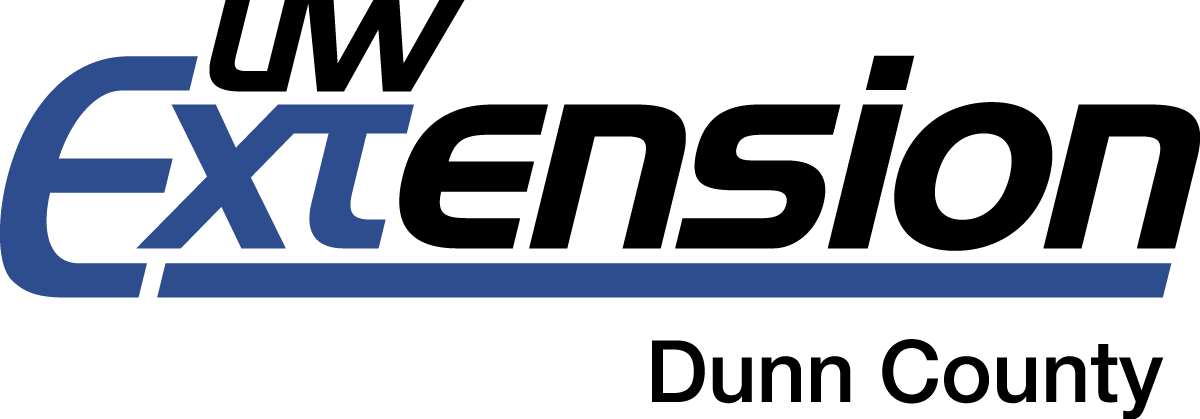 Thank you to the farm operators and non-operating landowners who responded to the survey. Also, thank you to Michelle Giese, Dunn County UWEX Support Staff, for compiling the data.Every attempt was made to obtain qualitative and reliable data for use in this survey. Data may have been excluded due to incomplete information.YearAvg. Cash Rent $/AcreMedian Cash Rent  $/AcreRange for Cash Rent $/AcreAvg. 3 Year Corn Yield bu/AcreUSDA NASS WI Report2014 - 2015$93$85$19-3001372013 - 2014$91$85$18-256130$1042012 - 2013$84$75$20-215146$972011 - 2012$74$75$25-250141$912014-2015 Dunn County Farmland Cash Rent Survey by Township(s)2014-2015 Dunn County Farmland Cash Rent Survey by Township(s)2014-2015 Dunn County Farmland Cash Rent Survey by Township(s)2014-2015 Dunn County Farmland Cash Rent Survey by Township(s)2014-2015 Dunn County Farmland Cash Rent Survey by Township(s)2014-2015 Dunn County Farmland Cash Rent Survey by Township(s)2014-2015 Dunn County Farmland Cash Rent Survey by Township(s)Township(s)# of Parcels2014-2015Avg. Cash Rent - $/AcreRange for Cash Rent - $/AcreAvg. 3 yr Corn Yield - bu/Acre2013-2014Avg. $ & Range Cash Rent - $/Acre2012-2013Avg. $ & Range Cash Rent - $/AcreNorthwest – New Haven1810145-175133106, 30-200107, 50-200Northwest – Sheridan116330-10013766, 35-10053, 40-70Northwest –Hay River, Tiffany156730-9012778, 18-15078, 45-105Northeast – Wilson, Otter Creek278630-17510994, 25-18576, 25-150Northeast –Sand Creek1010645-30010695, 40-15057, 35-72Northeast –Grant177819-10012376, 20-10077, 50-200West Central – Stanton,  Lucas1711057-16015896, 50-17591, 50-215West Central –Sherman149675-14013083, 50-11572, 50-100West Central –Menomonie1510665-15016787, 40-12586, 65-105East Central – Tainter, Colfax, Elk Mound157635-13010583, 50-17574, 20-175East Central – Red Cedar1411765-185154118, 50-200123, 50-210Southwest – Weston, Eau Galle1911645-250158106, 35-200104, 29-170Southwest - Dunn258425-18012196, 25-17081, 25-150Southeast - Spring Brook, Peru, Rock Creek 189735-27513689, 30-25680, 35-165County Totals/Average235Avg $93Median$8519-300137Avg $91, $18-256Avg $84,      $20-215